....................................................      /ime i prezime roditelja/....................................................                   /adresa/....................................................               /tel./mobitel/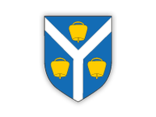 Matulji, ................ 2021. god.									OPĆINA MATULJIZAHTJEVza ostvarivanje jednokratne novčane pomoći za novorođeno dijeteJa, ..................................................................., OIB: ........................................................ iz                    /ime i prezime/................................................................ podnosim zahtjev za ostvarivanje jednokratne                  /adresa/novčane pomoći za novorođeno dijete .............................................................................,							/ime i prezime/OIB: ............................................. .							_______________________								/potpis roditelja/